Nahrání vyúčtování do ISPROMuVkládají samostatně tři soubory:Tabulky vyúčtování dotace 1-5 ve formátu XLS/XLSX (případně ODS),Finanční vypořádání dotace se SR Závěrečná zpráva o projektu ve formátu DOC/DOCX (případně ODT). Žadatel se přihlásí ke svému účtu v systému ISPROM. V záložce „PROJEKTY“, pod konkrétním dotačním programem, v  seznamu podpořených žádostí je u konkrétního projektu tlačítko „NAHRÁT VYÚČTOVÁNÍ“.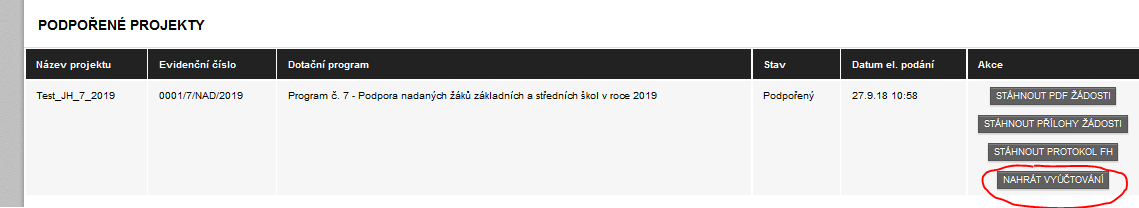 Po kliknutí na tlačítko „nahrát vyúčtování“ se otevře nabídka, která umožní uživateli nahrát jednotlivé požadované soubory (seznam povinných souborů viz výše), a to pomocí tlačítka „nahrát“. 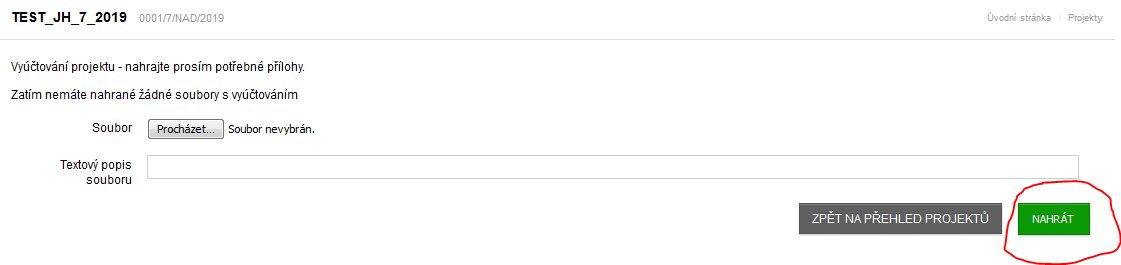 Až budou vloženy všechny požadované soubory, je nutné vyúčtování odeslat, a to pomocí zeleného tlačítka ODESLAT VYÚČTOVÁNÍ. 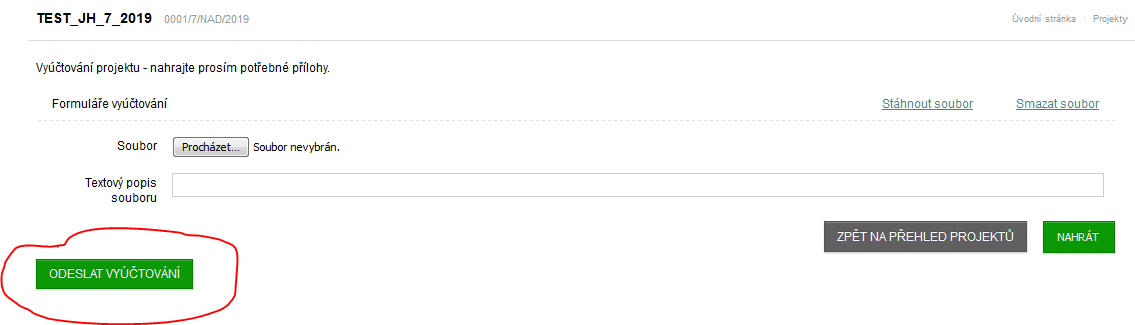 Po odeslání vyúčtování je u projektu stav „vyúčtováno“. Pokud MŠMT zjistí, že ve vyúčtování jsou nedostatky, vrátí vyúčtování žadateli k doplnění/opravě. Stav projektu bude nastaven na „vyúčtování vráceno“. Pokud je vyúčtování v pořádku, nastaví MŠMT u projektu stav „vyúčtování přijato“.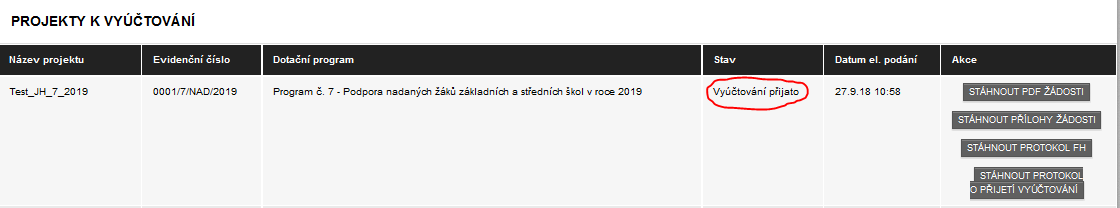 Vyúčtování musí být v souladu s výzvou k podání žádostí pro poskytnutí dotace na podporu nadaných žáků základních a středních škol v roce 2019, a to zejména s Čl. 10 Povinnosti příjemce, vyúčtování dotace.Aktuální verze programu je k dispozici na adrese: http://www.msmt.cz/mladez/podpora-nadanych-zaku-zakladnich-a-strednich-skol-v-roce